Билет №292. К каким из перечисленных методов управления относится характеристика: «действуют на объект управления косвенно, результат воздействия проявляется не сразу»- административные- экономические- социально-психологические- идеологические4. Капитальные вложения проекта:- затраты на основные, оборотные фонды, эксплуатационные издержки- затраты на основные и оборотные фонды- суммы издержек на технологию, оборудование, здания и сооружения8. Какая из перечисленных работ сетевого графика лежит на критическом пути- t1-2 (R1-2 =0; r1-2 =0)- t1-4 ( R 1-4 = 2 ; r1-4 = 2)- t1-3 ( R1-3 = 4; r1-3 =0)15. Форма ФСА, предназначенная для совершенствования ранее созданных конструкций:- корректирующая- творческая- инверсная16. Оптимизационные критерии:- максимизация прибыли- минимизация затрат- размер минимальных поставок- географическое положение фирмы17. Эффективность использования рабочей силы (повышения производительности труда) может быть повышена за счет:- увеличения фондоотдачи- роста фондовооруженности- увеличения фондоемкости22. Чистый денежный поток – это:- время, за которое окупаются инвестиции- разница между притоками и оттоками средств за период- финансовый результат за период24. По представленным результатам экспертного опроса определите самый значимый (важный) фактор, по мнению экспертов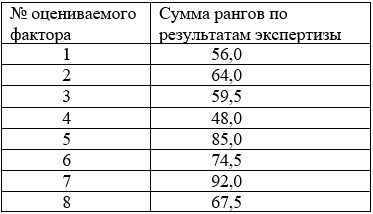 Ответ:1234567827. Часть менеджмента, направленная на выполнение требований – это (нужное подчеркнуть): обеспечениекоординацияконтрольуправление29. Какая из перечисленных особенностей характеризует современный менеджмент:контроль только на выходе продукцииориентация только на количественную оценку результатов деятельностиориентация на административные методы управленияориентация на человеческий фактор30. В методе ранжирования метода экспертных оценок если эксперт присваивает разным объектам одинаковый ранг, то рассчитываетсясредний рангстандартизированный рангобщий ранг39. Целевое назначение объекта определяют функции:внешниевнутренниеглавныевторостепенныеосновныевспомогательные40. Противоречия между техническими и экономическими требованиями объектов позволяет уменьшить или устранить:- метод экспертных оценок- функционально-стоимостной анализ- метод ранжирования- сетевые методы планирования и управления44. Какой раздел не входит в структуру бизнес-плана:- план маркетинга- построение функциональной модели- юридическое обоснование проекта- резюме52. Что относится к направлениям организационного плана бизнес-плана:- технология производства- распределение функций- ценообразование53. Что относится к методам разработки и принятия решений, используемых в условиях риска:- хеджирование- страхование- теория вероятностей- метод Монте-Карло66. Для принятия решения привлекается группа экспертов при использовании метода:- Комиссий- Мозгового штурма- Дельфы- Суда67. Какой тип (вид) работ не используется при построении сетевого графика:- действительная- фиктивная- оптимальная68. На сетевом графике путь, имеющий наибольшую продолжительность, называется:- Полный- Укороченный- Критический- Подкритический69. Событие, из которого выходит работа, называется:- Исходное- Завершающее- Начальное- Конечное70. Событие, которое не имеет последующих работ, называется:- Исходное- Завершающее- Начальное- Конечное71. Для определения частного резерва времени работы на сетевом графике необходимо знать:- Раннее начало данной работы- Позднее начало данной работы- Раннее начало последующей работы- Позднее начало последующей работы- Продолжительность критического пути73. Чистый дисконтированный доход – это:- Доход компании за год- Сальдо притоков и оттоков с учетом дисконтирования- Финансовый результат- Дисконтированный поток денег78. Балльная шкала оценки критериев (параметров) используется в экспертных методах при:- непосредственной оценке- парном сравнении- последовательном сравнении- ранжировании84. К этапам ФСА относятся:- аналитический- расчетный- подготовительный86. Верно ли определение «В сетевом графике работа «ожидание» - это процесс, не требующий никаких затрат»- верно- неверно90. Стратегия охвата рынка, при которой компания стремиться к охвату наиболее крупной части одного или нескольких субрынков - ... маркетинг- сетевой- массовый- концентрированный- дифференцированный- недифференцированный91. Потребность - это?- количество денег, которое потребитель может использовать для удовлетворения своих нужд- нужда, воплощенная в какую-то конкретную форму- товар, который способен удовлетворить нужду потребителя- все ответы верны- правильного ответа нет94. Применение стратегии концентрированного маркетинга позволяет компании:- специализироваться в выпуске товара, его распределении и стимулировании сбыта- избежать экспансии более сильных конкурентов- удовлетворить общие для различных сегментов рынка потребности- занять более сильную рыночную позицию в обслуживаемом сегменте- избежать более высокой, по сравнению с обычным маркетингом, степени риска97. Основой концепции социально-этичного маркетинга являются идеи ...- оптимизации производства- гармонии с природой	- получения прибыли- удовлетворения потребностей- благосостояния человечества